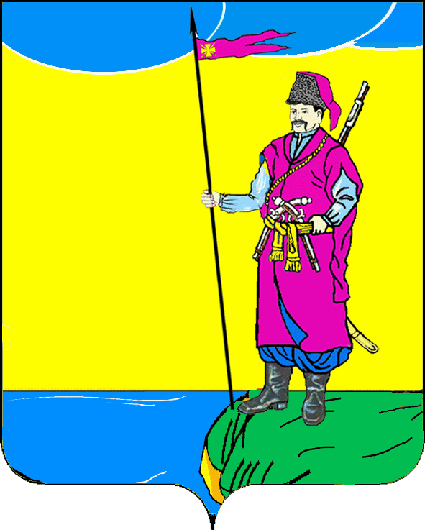 АДМИНИСТРАЦИЯ ПЛАСТУНОВСКОГО СЕЛЬСКОГО	 ПОСЕЛЕНИЯ ДИНСКОГО РАЙОНАПОСТАНОВЛЕНИЕот 26.07.2021										№ 156станица ПластуновскаяО внесении изменений в постановление администрации Пластуновского сельского поселения Динского района от 20.03.2015 года № 117 «Об определении случаев осуществления банковского сопровождения контрактов, предметом которых являются поставки товаров, выполнение работ, оказание услуг для обеспечения муниципальных нужд администрации Пластуновского сельского поселения»В соответствии со статьей 35 Федерального закона от 5 апреля 2013 года № 44-ФЗ «О контрактной системе в сфере закупок товаров, работ, услуг для обеспечения государственных и муниципальных нужд» и постановлением Правительства Российской Федерации от 20 сентября 2014 года  № 963 «Об осуществлении  банковского  сопровождения   контрактов» п о с т а н о в л я ю:1. Внести следующие изменения в постановление администрации Пластуновского сельского поселения Динского района от 20.03.2015 года № 117 «Об определении случаев осуществления банковского сопровождения контрактов, предметом которых являются поставки товаров, выполнение работ, оказание услуг для обеспечения муниципальных нужд администрации Пластуновского сельского поселения», изложив пункт 1 в новой редакции:« 1. Заказчикам при осуществлении закупок товаров, работ, услуг для обеспечения муниципальных нужд администрации Пластуновского сельского поселения включать в контракт в соответствии с частью 26 статьи 34 Федерального закона от 5 апреля 2013 года № 44-ФЗ «О контрактной системе в сфере закупок товаров, работ, услуг для обеспечения государственных и муниципальных нужд», если начальная (максимальная) цена контракта (цена контракта с единственным поставщиком (подрядчиком, исполнителем) составляет:не менее 50 млн. рублей, - условие о банковском сопровождении контракта, заключающееся в проведении банком, привлеченным поставщиком (подрядчиком, исполнителем) или заказчиком, мониторинга расчетов в рамках исполнения контракта;не менее 500 млн. рублей, - условие, предусматривающее привлечение поставщиком (подрядчиком, исполнителем) или заказчиком банка в рамках расширенного банковского сопровождения.»2. Общему отделу администрации Пластуновского сельского поселения (Шиляева) настоящее постановление опубликовать в газете «Пластуновские известия» и разместить на официальном сайте Пластуновского сельского поселения в информационно-телекоммуникационной сети «Интернет» во вкладке «Документы».3. Постановление вступает в силу после его официального опубликования.Глава Пластуновскогосельского поселенияС.К.Олейник